Муниципальное Унитарное  Предприятие"Архитектура и Градостроительство"муниципального Района Янаульский район РБСхема  водоснабжения сельского поселения Иткинеевский сельсовет муниципального района Янаульский район Республики Башкортостан2014-165-ПЗ     Директор 	          ________________                           Е.С.НургалиеваЯнаул 2014СПИСОК УЧАСТНИКОВ ПРОЕКТИРОВАНИЯДиректор МУП «АиГ»Муниципального района Янаульский район                            Нургалиева Е.С.Республики БашкортостанСпециалист МУП «АиГ»Муниципального района Янаульский район                            Федоров В.А.Республики БашкортостанГлавный инженер МУП «Теплоэнергосервис»                                                           Гарипов Э.Фг.ЯнаулИнженер ПТОМУП «Теплоэнергосервис»                                                           Найденов А.Г.г.Янаул                                              1.  Паспорт программы          Наименование          Схема  водоснабжения сельского  поселения  Иткинеевский  сельсовет  муниципального района Янаульский район  Республики  Башкортостан  разработана  во исполнение приказа Министерства ЖКХ РБ от 9.11.01 №125.          На  стадии  генеральной  схемы  решаются  вопросы  обеспечения водой питьевого  качества  на  2015  год  и  на  перспективу  (2024  г.)  населения, объектов соцкультбыта,  промышленных  предприятий,  приусадебных  участков  и  водопой скота, находящегося в личной собственности граждан.          Инициатор проекта (муниципальный заказчик)          Администрация сельского поселения Иткинеевский сельсовет  Муниципального района Янаульский  район Республики Башкортостан.          Местонахождение проекта          Россия,  Республика  Башкортостан,  Янаульский район.          Нормативно-правовая база для разработки схемы  –  Федеральный  закон  от  7  декабря  2011  года №  416-ФЗ  «О водоснабжении  и  водоотведении»; –  Федеральный  закон  от  30  декабря  2004  года  №  210-ФЗ  «Об  основах     регулирования тарифов организаций коммунального комплекса»; –  Постановление Правительства РФ от 5  сентября  2013  г. номер 782  «О  схемах водоснабжения и водоотведения»; –  Водный кодекс Российской Федерации (Собрание законодательства Российской  Федерации, 2006, N 23, ст. 2381; N 50, ст. 5279; 2007, N 26, ст. 3075; 2008, N 29, ст. 3418; N 30, ст. 3616; 2009, N 30, ст. 3735; N 52, ст. 6441; 2011, N 1, ст. 32), положений СНиП 2.04.02-84* «Водоснабжение. Наружные сети и сооружения» (Официальное  издание,  М.:  ФГУП  ЦПП,  2004.Дата  редакции:  01.01.2004), территориальных строительных нормативов–  СанПиН 2.1.4.1110-02 «Зоны санитарной охраны источников водоснабжения и водопроводов питьевого назначения» –  СанПиН  2.1.4.1074-01  "Питьевая  вода.  Гигиенические  требования  к  качеству воды централизованных систем питьевого водоснабжения. Контроль качества" –  СП 31.13330.2012 «Водоснабжение. Наружные сети и сооружения». –  Актуализированная  редакция  СНИП  2.04.02-84*  Приказ  Министерства регионального  развития  Российской  Федерации  от  29  декабря  2011  года  № 635/14; –  Актуализированная  редакция  СНИП  2.04.03-85*  Приказ  Министерства регионального развития Российской Федерации № 635/11 СП (Свод правил) от 29 декабря 2011 года № 13330 2012; –  СНиП  2.04.01-85*  «Внутренний  водопровод  и  канализация  зданий» (Официальное  издание),  М.:  ГУП  ЦПП,  2003.  Дата  редакции:  01.01.2003; Приказ Министерства регионального развития Российской Федерации от 6 мая 2011  года  №  204  «О  разработке  программ  комплексного  развития  систем коммунальной инфраструктуры муниципальных образований»; –  Водоснабжение и водоотведение Автор: Колова А.Ф., Пазенко Т.Я. –  Шевелев. Таблицы для гидравлического расчета труб. 1973. –  Журавлев. Справочник мастера-сантехника. 1981 –  NPG. Пластмассовые трубы. 2000 –  WBA. Вода и трубы. 2003 –  Варгафтик Н.Б. Справочник по теплопроводности жидкостей и газов. 1990 –  Внутренние санитарно-технические устройства. 4-е изд. Книга 1 –  Вода и трубы. Гуревич Д.Ф. –  Трубопроводная  арматура.  Справочное  пособие.  1981 Занин Е.Н.–  Проектирование  санитарно-технического  оборудования  предприятий строительной индустрии. 1973/ Залуцкий Э.В.–  Актуализированная  редакция  СНИП  2.04.02-84*  Приказ  Министерства регионального  развития  Российской  Федерации  от  29  декабря  2011  года  № 635/14; –   СП 32.13330.2012 «Канализация. Наружные сети и сооружения»; –   Актуализированная  редакция  СНИП  2.04.03-85*  Приказ  Министерства регионального развития Российской Федерации № 635/11 СП (Свод правил) от 29 декабря 2011 года № 13330 2012; –   СНиП  2.04.01-85*  «Внутренний  водопровод  и  канализация  зданий» (Официальное издание), М.: ГУП ЦПП, 2003. Дата редакции: 01.01.2003; –   Приказ Министерства регионального развития Российской Федерации от 6 мая 2011  года  №  204  «О  разработке  программ  комплексного  развития  систем коммунальной инфраструктуры муниципальных образований»; –   Водоснабжение  Автор: Колова А.Ф., Пазенко Т.Я.; –   Шевелев. Таблицы для гидравлического расчета труб. 1973; –   Журавлев. Справочник мастера-сантехника. 1981; –   NPG. Пластмассовые трубы. 2000; –   WBA. Вода и трубы. 2003; –   Варгафтик Н.Б. Справочник по теплопроводности жидкостей и газов. 1990; –   Внутренние санитарно-технические устройства. 4-е изд. Книга 1; –   Гуревич Д.Ф. Трубопроводная арматура. Справочное пособие. 1981; –   Занин Е.Н. Проектирование санитарно-технического оборудования           предприятий строительной индустрии. 1973; –   Канализационные очистные сооружения населѐнного пункта – МП; –   Когановский. Очистка и использование сточных вод; –   Гидравлический расчет сетей водоотведения. МУ для КП. 2002; –   Автономная система очистки сточных вод. №2. 2004; –   Гудков А.Г. Биологическая очистка городских сточных вод. 2002; –   Залуцкий Э.В. Насосные станции. Курсовое проектирование. 1987; –   Идельчик И.Е. Справочник по гидравлическим сопротивлениям. 1992;–  Карелин В.Я. Насосы и насосные станции. 1986; –  Левадный В.С. Бани и сауны. 1999; –  Плотников Н. Проектирование и эксплуатация водозаборов подземных вод. 1990; –  Поляков В.В. Скворцов Л.С. Насосы и вентиляторы. 1990; –  Пример расчѐта очистной канализационной станции города БО – МП; –  Пример расчѐта очистной канализационной станции города МО – МП; –  Дмитриев В.Д. Эксплуатация систем водоснабжения, канализации и газоснабжения. Справочник. 1988; –  Абрамов. Расчет водопроводных сетей. 1983; –  Абрамов Н.Н. Водоснабжение. 1974; –  Абрамов С.К., Биндеман Н.Н. Семенов М.П. Водозаборы подземных вод. 1947; –  Авчухов В.В., Паюсте Б.Я. Задачник по процессам тепломассообмена. 1986; –  Левченко. Водоподготовка. Часть 1. 1996; –  Левченко. Водоподготовка. Часть 2. 1996; –  Левченко. Водоподготовка. Часть 3. 1996; –  Яковлев. Канализация. 1975; –  Гресько. Справочник по КИП. 1988; –  Проектирование водяных и пенных АУП. Под. общ. ред. Н.П. Копылова, 2002; –  Монтаж приборов для измерения расхода. Раздел 9; –  Морозов Э.А. Справочник по эксплуатации и ремонту водозаборных скважин. 1984; –  Персион А.А. Монтаж трубопроводов. Справочник рабочего. 1987; –  Пырков В.В. Гидравлическое регулирование систем отопления и охлаждения. Теория и практика. 2005; –  Долин В.Н. Колодцы. 1989; –  Определение расходов воды и теплоты в системах горячего водоснабжения;  –   Шарапов В.И. Горячее водоснабжение жилого здания. 2003; –   Золотова. Очистка воды от Fe, Mn, F, HS.         Цели схемы: –  обеспечение  развития  систем  централизованного  водоснабжения  для существующего,  а  также  объектов  социально-культурного  и  рекреационного назначения в период до 2024года; –  увеличение  объемов  производства  коммунальной  продукции  (оказание  услуг) по  водоснабжению  при  повышении  качества  и  сохранении  приемлемости действующей ценовой политики; –  улучшение работы систем водоснабжения; –  повышение качества питьевой воды, поступающей к потребителям; –  снижение вредного воздействия на окружающую среду. –  повышение надежности работы систем водоснабжения в соответствии с нормативными требованиями; –  минимизация затрат на водоснабжение в расчете на каждого потребителя в долгосрочной перспективе.         Способ достижения цели: –  реконструкция существующих водозаборных узлов; –  реконструкция существующих сетей; –  модернизация объектов инженерной инфраструктуры путем внедрения ресурсо- и энергосберегающих технологий; –  установка приборов учета; –  обеспечение  подключения  вновь  строящихся  (реконструируемых) объектов недвижимости  к  системам  водоснабжения  с  гарантированным  объемом заявленных  мощностей  в  конкретной  точке  на  существующем  трубопроводе необходимого диаметра; –  применение  оборудования  по  обеззараживания  воды  подаваемой населению.        Сроки и этапы реализации схемы        Схема  будет  реализована  в  период  с  2015  по  2024  годы.  В  проекте выделяются  3  этапа,  на  каждом  из  которых  планируется  реконструкция  и строительство  новых  производственных  мощностей  коммунальной инфраструктуры:         Первый этап – 2015 год: –   обращение  водопроводов  и  водозаборов,  не  имеющих  собственников в муниципальную  собственность,  посредством  паспортизации  сетей -формирование технического и кадастрового паспортов на водопроводные сети, затем регистрация права собственности в ФРС; –   проведение полного хим. и бактериологического анализов воды в соответствии с требованиями СаНПиН 1074-01 «Питьевая вода. Гигиенические требования к качеству  воды  централизованных  систем  питьевого  водоснабжения. Контроль качества».         Второй этап - 2016-2021 годы: –   проведение  строительно-монтажных  работ  (далее  СМР)  согласно разработанной ПСД по прокладке новых и реконструкции существующих сетей водоснабжения, установка частотных приводов на все насосные оборудование, станции водоподготовки, реконструкция башни Рожновского.  –   установка  регуляторов  давления,  узлов  учета  расхода  воды,  устройств автоматического  включения/выключения,  установка  приборов  контроля доступа,  средств  автоматизации  работы  сети  водоснабжения,  установка оборудования диспетчеризации.           Третий этап  2022 -2024 (расчетный срок):  –   приведение параметров работы водопроводных сетей к нормируемым показателям.–  достижение качества подаваемой в водопроводную сеть воды требованиям  СаНПиН 1074-01 «Питьевая вода. Гигиенические требования к качеству воды централизованных систем питьевого водоснабжения. Контроль качества». –  достижение автоматизированной системы работы сетей с мониторингом параметров работы сети и дистанционным управлением данными параметрами.          2.Исходные данные и положения           2.1   Основания для разработки. Исходные данные и документы. –  Генеральный план сельского поселения Иткинеевский сельский совет муниципального района Янаульский район Республики Башкортостан, разработан в соответствие с градостроительным кодексом от РФ от 29 декабря 2004 года № 190 - ФЗ «Градостроительный кодекс Российской Федерации». –  Закон Республики Башкортостан от 11 июля . N 341-з "О регулировании градостроительной деятельности в Республике Башкортостан" (с изменениями от 10 декабря ., 6 февраля .). –  Федеральный закон Российской Федерации от 7 декабря . N 416-ФЗ "О водоснабжении и водоотведении".          В данной работе на стадии генеральной схемы решены вопросы:  –  Охрана  здоровья  населения  и  улучшение  качества  жизни  населения  путем бесперебойного  и качественного водоснабжения. –  Повышение  энергетической  эффективности    путем  экономного потребления воды. –  Соблюдение  баланса  экономических  интересов    организаций коммунального комплекса и потребителей.–   Обеспечение    доступности  водоснабжения  для  абонентов  за  счет    повышения эффективности деятельности организаций, осуществляющих водоснабжение. –   Обеспечение  недискриминационных  и  стабильных  условий осуществления предпринимательской деятельности в сфере водоснабжения. –   Согласование  схем  водоснабжения  с  иными  программами  развития  сетей  инженерно-технического обеспечения.       2.2. Характеристики сельского поселения.Территория сельсовета расположена в пределах Прибельской полого-волнистой и холмисто-увалистой равнины. Главные реки района – Буй и Пизь. В районе находится крупное водохранилище - Кармановское (35.5 км2), играющее важную роль в экологии орнитофауны. Абсолютные высоты составляют около . Основными факторами, определяющие сложность условий строительства являются периодическое затопление речными водами пойм и надпойменных террас долин рек, наличие болот и заболоченностей, подмыв берегов, подземные воды на уровне 0-12м, локальное развитие сульфатного карста, оползневых смещений.Абсолютные отметки на проектируемой территории колеблются от  до .Характер рельефа равнинный. Генетический тип рельефа – структурно-денудационный с элементами денудационно-литоморфного в южной части и эрозионно-аккумулятивный в северной части. Форма рельефа на основной части холмисто-увалистая.Эрозионные процессы также являются влияющим фактором. Интенсивность распространения (пораженность) проявлений овражной эрозии территории менее 1%, интенсивность распространения (пораженность) проявлений эрозионных склоновых процессов 20-25% в северной части, на остальной территории от менее 1% до 15%. Скорость размыва обычно < в год.Район расположен на северо-западе Башкортостана и граничит на западе с Удмуртией и Пермским краем на севере. Район находится на Прибельской увалисто-волнистой равнине. Климат тёплый, незначительно засушливый. Главные реки – Буй и Пизь. По территории района протекает река Буй, на которой находится Кармановская ГРЭС. Преобладают серые лесные и подзолистые почвы. Леса из темнохвойных, светлохвойных и широколиственных пород занимают 23,3 % территории района. Почвенный покров образуют на юге серо-лесные почвы, на севере дерново-подзолистые, в поймах рек Пизь и Буй пойменные, в центральной части черноземы оподзоленные. Почвообразующей породой являются элювио-делювиальныебескарбонатные отложения. Механический состав почв – на основной части территории района глины и тяжелые суглинки. Мощность гумусового горизонта составляет от 15 до 20см. Содержание общего гумуса – 2-4%. Пахотные земли по кислотности близки к среднекислым.Почвенно-эррозионные процессы относятся к ветровым и преобладающим интенсивным водным. Степень эродированности почв средняя 20-25%. Минерально-сырьевые ресурсыпредставлены полезными ископаемыми - нефть, строительное сырье, торф.В пределах территории находятся месторождения нефти.На территории района развита сеть объектов добычи и транспортировки нефти. Присутствуют разрабатываемые карьеры глин. Имеется запас нераспределенного фонда твердых полезных ископаемых общестроительного назначения, который может позволить развить добывающую промышленность и создание предприятий строительной отрасли промышленности2.2.1.КлиматКонтинентальный с холодной продолжительной зимой и относительно жарким летом.           Среднегодовая температура воздуха составляет 1,7. Самый теплый месяц - июль со среднесуточной температурой 18,9, самый холодный – январь со среднемесячной температурой -15,1. Годовой максимум температуры воздуха достигает 35, а минимум -51.	Средняя сумма годовых осадков, по многолетним наблюдениям, составляет  . Наибольшее количество осадков выпадает летом и осенью.Заморозки начинаются во второй декаде сентября, прекращаются в конце мая.	Устойчивый снежный покров устанавливается в ноябре. Таяние снега наступает в третьей декаде марта - начале апреля, заканчивается в конце апреля.	Средняя продолжительность периода с устойчивым снежным покровом 155 дней. средняя из максимальных декадных высот снежного покрова за зиму .	Средняя продолжительность безморозного периода 110 дней, максимальная -143 дня и минимальная -74 дня. Максимальная глубина промерзания почвы 1.80-. ветры преобладают южного и западного направления со среднегодовой скоростью 1,1 м/сек. 2.2.2 Гидрологическая характеристикаГрунтовые воды на глубине 0,30- . в пойме реки и 1,70- 5,10 в пределах подпойменной террасы.Водовмещающими породами являются суглинки надпойменной террасы и илистые суглинки, распространенные на пойме.Питание водоносного горизонта в летнюю межень осуществляется за счет инфильтрации атмосферных осадков.Коэффициент фильтрации тяжелых суглинков 0,1-0,3 м/сутки.В период интенсивного снеготаяния и обильного выпадения дождей, уровень грунтовых вод может подняться на 0,50- 1,0. от поверхности земли, а пойма при высоких половодьях может частично затапливаться паводковыми водами.По химическому составу грунтовые воды классифицируются как гидрокарбонатно – кальциево - натриевые.По содержанию основных компонентов они никакими видами агрессии, по отношению к бетону на портландцементе, не обладает           3. Существующее положение в сфере водоснабжения           Система централизованного водоснабжения подает воду  в жилые дома, общественные здания, на нужды коммунально-бытовых предприятий, а также на поливку зеленых насаждений, проездов и на пожаротушение.           3.1. Источник водоснабжения сельского поселения           Источником централизованного водоснабжения села Иткинеево являются артезианские скважины.          Источник водоснабжения должен удовлетворять следующим основным требованиям: –  обеспечивать получение из него необходимых количеств воды с учетом роста водопотребления на перспективу развития объекта; –  обеспечивать бесперебойность снабжения водой потребителей;–  давать воду такого качества, которое в наибольшей степени отвечает нуждам потребителей или позволяет достичь требуемого качества путем простой и дешевой ее очистки; –  обеспечивать возможность подачи воды объекту с наименьшей затратой средств; –  обладать такой мощностью, чтобы отбор воды из него не нарушал сложившуюся экологическую систему.            Состав воды должен соответствовать СанПиН 2.1.4.1074-01 «Питьевая вода. Гигиенические требования к качеству воды централизованных систем питьевого водоснабжения. Контроль качества».           3.2. Характеристика водоснабжения с. Иткинеево.          Система водоснабжения обеспечивает хозяйственно - питьевые, противопожарные нужды; расходы на полив зеленых насаждений.         Схема подачи воды потребителю следующая: из артезианской скважины вода погружными насосами производительностью 10 мЗ/ч. подается в проектируемую водонапорную башню, объемом 30мЗ.           В водонапорных башнях хранится регулирующий, противопожарный, объем воды предназначенный на период тушения пожара в течение 3 часов.            Из водонапорных башен вода подается к потребителю по объединенной, закольцованной хозяйственно-питьевой противопожарной сети диаметром 108 и 76мм.            Сети водопровода предусмотрены закольцованными для гарантированного обеспечения нужд пожаротушения и водопотребления.           Протяженность водопроводных сетей в однотрубном исчислении составляет .            Для пожаротушения используются пожарные гидранты.   Система водоснабжения введена в эксплуатацию в 1985 году.           В соответствии с СанПиН 2.1.4.1074-01 «Питьевая вода. Гигиенические требования к качеству воды централизованных систем питьевого водоснабжения. Контроль качества» в случае использования воды для хозяйственно-питьевого водоснабжения скважина может быть введена в эксплуатацию только после соответствующего заключения местных органов санитарного надзора. В процессе постоянной эксплуатации скважин необходимо один раз в квартал производить химические и бактериологические анализы воды для контроля за ее качеством согласно СанПиН 2.1.4.1074-01 «Питьевая вода. Гигиенические требования к качеству воды централизованных систем питьевого водоснабжения. Контроль качества». В случае непостоянной эксплуатации скважины должны прокачиваться каждый месяц продолжительностью не менее 3 суток.              3.3. Основные элементы Водонапорной башни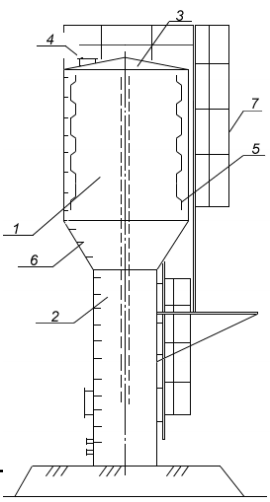           На территории с. Иткинеево расположена водонапорная башня. Башня была построена в 1985 году  и введена в эксплуатацию после проведения пуско-наладочных работ. Общий объем водонапорной башни , высота ствола . Водонапорная башня предназначена для хранения регулирующего и пожарного объема воды, регулирования подачи и расхода воды и обеспечения необходимого напора воды в сети. Оборудование башни состоит из подающего, отводящего и переливного трубопроводов.  Башни используется в системах хозяйственно-питьевого, производственного и противопожарного водоснабжения сельскохозяйственных комплексов и населенных пунктов.           Водонапорная башня состоит из бака (1) 30м3 и опоры (2), заполняемой водой, создает резервный запас воды, расходуемый при прекращении подачи электроэнергии.         Стальной бак сварной, цилиндрической формы, переходящий конической частью (горловиной) в цилиндрическую опору.         Стальная крышка (3) приваривается к цилиндрической стенке бака, является диафрагмой жесткости. В крышке имеется смотровой люк (4).         На внутренних стенках бака приварены скобы-льдоудержатели (5).         Внутри башни предусмотрены лестница (6), для спуска обслуживающего персонала при очистке и ремонте башни.          Наружная лестница стальная (7), с ограждением.         Башни предназначены для эксплуатации при температуре поступающей воды, не менее   6° С. Для эксплуатации башен в районах с расчетной зимней температурой ниже -20° С, необходимо обеспечивать, как минимум, двукратный водообмен в сутки.             Унифицированная ВБ рассчитана для строительства в районах со следующими характеристиками: –  Сейсмичностью не выше 6 баллов; –  Грунты в основании однородные, непросадочные; –  Расчетные зимние температуры воздуха −34 ºС до +40 ºС; –  Вес снегового покрова 100 кг/м2 (III географический район); –  Скоростной напор ветра 45 кг/м2 (III географический район);         3.4 Общий износ всей системы водоснабжения         Общий износ систем водоснабжения в с.Иткинеево  – 80% , и в этой связи требуется принятие мер по замене изношенных участков, с предварительным их техническом обследованием в установленном порядке.          Выводы по Иткинеевскому сельсовету: –  Источником водоснабжения Иткинеевского сельсовета являются артезианские скважины. –  Существующий водоотбор не превышает утвержденные запасы подземных вод. –  Качество воды соответствует требованиям СанПиН 2.1.4.1074-01 «Питьевая вода. Гигиенические требования к качеству воды централизованных систем питьевого водоснабжения. Контроль качества». –  Водопроводная сеть на территории СП Иткинеевский имеет неудовлетворительное состояние и требует перекладки  и замены.         4. Существующие  балансы производительности сооружений системы водоснабжения и потребления воды и удельное водопотребление          Расчетные расходы воды в с. Иткинеево.          Хозяйственно-питьевые нужды Расход воды на хозяйственно-питьевые нужды определен по формуле:     Gcyт = q * N * 10-3, м3/ сут; Сгод = Gcyт * m * 10-3, тыс м3/ год  Где: q - норма водопотребления, л/сут на 1 потребителя [ВНТП-Н-97];N - количество потребителей;  m - количество дней работы в году;            1.1 Жилые дома:         1.2 Сельскохозяйственное водоснабжение.         1.3.Соц.культ.быт и общественные здания:         1.4.Предприятия торговли и бытового обслуживания :          1.5 Расход воды на полив          Существующее положение: Суточное водопотребление на хозяйственно-питьевые нужды на 1 человека для сельских поселений (СНиП 2.04.02-84*  «Водоснабжение. Наружные сети и сооружения»):            Удельное водопотребление включает расходы воды на хозяйственно-питьевые и бытовые нужды в общественных зданиях (по классификации, принятой в СНиП 2.08.02-89* «Общественные здания и сооружения»).             Удельное среднесуточное за поливочный сезон потребление воды на поливку в расчете на одного жителя принято 90 л/сут. (зеленые насаждения, проезды и  т.п.).  Количество поливок - 1 в сутки.                                        Расход воды на полив          1.6 Расходы на пожаротушение:          Расход воды на наружное пожаротушение (на один пожар) и количество одновременных пожаров в населенном пункте–  расход воды на наружное пожаротушение - 5 л/с на 1 пожар таб. 5 , п. 2.12,раздел 2 СНиП 2.04.02-84 «Водоснабжение. Наружные сети и сооружения»;–  продолжительность тушения пожара - 3 часа - п.2.24, раздел 2 СНиП 2.04.02-84 «Водоснабжение. Наружные сети и сооружения»;–  Основание: СНиП 2.04.02-84* «водоснабжение наружные сети водоснабжения». Раздел 2 (расчетные расходы воды и свободные напоры) таблица 5 и составляет 10 л/с. на один пожар (принят по количеству жителей в населенном пункте);–  расход воды на наружное пожаротушение - 10 л/с на 1 пожар таб. 5 , п. 2.12, раздел 2 СНиП 2.04.02-84 «Водоснабжение. Наружные сети и сооружения» ;–  продолжительность тушения пожара - 3 часа - п.2.24, раздел 2 СНиП 2.04.02-84 «Водоснабжение. Наружные сети и сооружения»;–  расчетное количество одновременных пожаров принимается равным 1 наосновании СНиП 2.04.02-84* «водоснабжение наружные сети водоснабжения», раздел 2 (расчетные расходы воды и свободные напоры) таблица 5.            Расход водопотребления на один пожар принимаем по формуле:V=t*q*nГде t- время тушения пожара, часq- расход воды на пожаротушение, м3/чn- количество одновременных пожаров, шт.V=3*3.6*5*1=  на один пожар.         1.7. Определение неучтенных потерь объема при транспортировке жидкости в трубопроводах.        Выполняется в соответствии с методикой определения неучтенных расходов и потерь воды в системах коммунального водоснабжения утв. приказом Минпромэнерго РФ от 20 декабря . № 172.          Естественная убыль при транспортировке воды для передачи абонентам определяется по формуле:  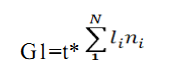 –  где:    li  - протяженность i-го  участка  водопроводной сети  постоянного  диаметра  и материала, км; –  ni   - норма  естественной  убыли, кг/км x ч,  определяемая  по таблице «Нормы естественной убыли воды при подаче по напорным трубопроводам ВС» Методика определения неучтенных расходов и потерь воды в системах коммунального водоснабжения (утв. приказом Минпромэнерго РФ от 20 декабря . № 172); –  t - продолжительность расчетного периода, ч; –  N - количество участков ВС постоянного диаметра и материала.               Нормы естественной убыли воды при подаче по напорным трубопроводам ВС Таблица соответствия условного прохода труб, дюймовой резьбы и наружных диаметров полимерных и стальных труб –  ВГП – трубы стальные водогазопроводные ГОСТ 3262-75 –  ЭС – трубы стальные электросварные прямошовные ГОСТ 10704-91 –  БШ – трубы стальные бесшовные горячедеформированные ГОСТ 8732-78 (от 20 до )          Расчет естественной убыли при транспортировке воды для передачи абонентам представлен в таблице: Село Иткинеево.           Определяем удельный расход на  длины (с точностью до 4 знака после запятой): 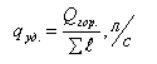   где   Qгор. –максимальный часовой расход воды, л/с.         Qгор = 252,699м3/сут /24ч=10,5м3/ч=2,9л/с            2,9 / 9580= 0,0003 л/с.                         Таблица водопотребления (I очередь) .                         Таблица водопотребления (расчетный срок) .          Расчетные расходы воды в д.Каймаша.          Хозяйственно-питьевые нужды Расход воды на хозяйственно-питьевые нужды определен по формуле:     Gcyт = q * N * 10-3, м3/ сут; Сгод = Gcyт * m * 10-3, тыс м3/ год  Где: q - норма водопотребления, л/сут на 1 потребителя [ВНТП-Н-97];N - количество потребителей;  m - количество дней работы в году;            1.1 Жилые дома:         1.2 Сельскохозяйственное водоснабжение.          1.3 Расход воды на полив          Существующее положение: Суточное водопотребление на хозяйственно-питьевые нужды на 1 человека для сельских поселений (СНиП 2.04.02-84*  «Водоснабжение. Наружные сети и сооружения»):            Удельное водопотребление включает расходы воды на хозяйственно-питьевые и бытовые нужды в общественных зданиях (по классификации, принятой в СНиП 2.08.02-89* «Общественные здания и сооружения»).             Удельное среднесуточное за поливочный сезон потребление воды на поливку в расчете на одного жителя принято 90 л/сут. (зеленые насаждения, проезды и  т.п.).  Количество поливок - 1 в сутки.                                        Расход воды на полив          1.4 Расходы на пожаротушение:          Расход воды на наружное пожаротушение (на один пожар) и количество одновременных пожаров в населенном пункте–  расход воды на наружное пожаротушение - 5 л/с на 1 пожар таб. 5 , п. 2.12,раздел 2 СНиП 2.04.02-84 «Водоснабжение. Наружные сети и сооружения»;–  продолжительность тушения пожара - 3 часа - п.2.24, раздел 2 СНиП 2.04.02-84 «Водоснабжение. Наружные сети и сооружения»;–  Основание: СНиП 2.04.02-84* «водоснабжение наружные сети водоснабжения». Раздел 2 (расчетные расходы воды и свободные напоры) таблица 5 и составляет 10 л/с. на один пожар (принят по количеству жителей в населенном пункте);–  расход воды на наружное пожаротушение - 10 л/с на 1 пожар таб. 5 , п. 2.12, раздел 2 СНиП 2.04.02-84 «Водоснабжение. Наружные сети и сооружения» ;–  продолжительность тушения пожара - 3 часа - п.2.24, раздел 2 СНиП 2.04.02-84 «Водоснабжение. Наружные сети и сооружения»;–  расчетное количество одновременных пожаров принимается равным 1 наосновании СНиП 2.04.02-84* «водоснабжение наружные сети водоснабжения», раздел 2 (расчетные расходы воды и свободные напоры) таблица 5.            Расход водопотребления на один пожар принимаем по формуле:V=t*q*nГде t- время тушения пожара, часq- расход воды на пожаротушение, м3/чn- количество одновременных пожаров, шт.V=3*3.6*5*1=  на один пожар.         1.5 Определение неучтенных потерь объема при транспортировке жидкости в трубопроводах.        Выполняется в соответствии с методикой определения неучтенных расходов и потерь воды в системах коммунального водоснабжения утв. приказом Минпромэнерго РФ от 20 декабря . № 172.          Естественная убыль при транспортировке воды для передачи абонентам определяется по формуле:  –  где:    li  - протяженность i-го  участка  водопроводной сети  постоянного  диаметра  и материала, км; –  ni   - норма  естественной  убыли, кг/км x ч,  определяемая  по таблице «Нормы естественной убыли воды при подаче по напорным трубопроводам ВС» Методика определения неучтенных расходов и потерь воды в системах коммунального водоснабжения (утв. приказом Минпромэнерго РФ от 20 декабря . № 172); –  t - продолжительность расчетного периода, ч; –  N - количество участков ВС постоянного диаметра и материала.               Нормы естественной убыли воды при подаче по напорным трубопроводам ВС Таблица соответствия условного прохода труб, дюймовой резьбы и наружных диаметров полимерных и стальных труб –  ВГП – трубы стальные водогазопроводные ГОСТ 3262-75 –  ЭС – трубы стальные электросварные прямошовные ГОСТ 10704-91 –  БШ – трубы стальные бесшовные горячедеформированные ГОСТ 8732-78 (от 20 до )          Расчет естественной убыли при транспортировке воды для передачи абонентам представлен в таблице: Деревня Каймаша.           Определяем удельный расход на  длины (с точностью до 4 знака после запятой):   где   Qгор. –максимальный часовой расход воды, л/с.         Qгор =121,615 м3/сут /24ч=5,04м3/ч=1,4л/с            1,4/1400 = 0,001л/с.                         Таблица водопотребления (I очередь) .                         Таблица водопотребления (расчетный срок) .          Расчетные расходы воды в д. Шудимари.          Хозяйственно-питьевые нужды Расход воды на хозяйственно-питьевые нужды определен по формуле:     Gcyт = q * N * 10-3, м3/ сут; Сгод = Gcyт * m * 10-3, тыс м3/ год  Где: q - норма водопотребления, л/сут на 1 потребителя [ВНТП-Н-97];N - количество потребителей;  m - количество дней работы в году;            1.1 Жилые дома:         1.2 Сельскохозяйственное водоснабжение.          1.3 Расход воды на полив          Существующее положение: Суточное водопотребление на хозяйственно-питьевые нужды на 1 человека для сельских поселений (СНиП 2.04.02-84*  «Водоснабжение. Наружные сети и сооружения»):            Удельное водопотребление включает расходы воды на хозяйственно-питьевые и бытовые нужды в общественных зданиях (по классификации, принятой в СНиП 2.08.02-89* «Общественные здания и сооружения»).             Удельное среднесуточное за поливочный сезон потребление воды на поливку в расчете на одного жителя принято 90 л/сут. (зеленые насаждения, проезды и  т.п.).  Количество поливок - 1 в сутки.                                        Расход воды на полив          1.4 Расходы на пожаротушение:          Расход воды на наружное пожаротушение (на один пожар) и количество одновременных пожаров в населенном пункте–  расход воды на наружное пожаротушение - 5 л/с на 1 пожар таб. 5 , п. 2.12,раздел 2 СНиП 2.04.02-84 «Водоснабжение. Наружные сети и сооружения»;–  продолжительность тушения пожара - 3 часа - п.2.24, раздел 2 СНиП 2.04.02-84 «Водоснабжение. Наружные сети и сооружения»;–  Основание: СНиП 2.04.02-84* «водоснабжение наружные сети водоснабжения». Раздел 2 (расчетные расходы воды и свободные напоры) таблица 5 и составляет 10 л/с. на один пожар (принят по количеству жителей в населенном пункте);–  расход воды на наружное пожаротушение - 10 л/с на 1 пожар таб. 5 , п. 2.12, раздел 2 СНиП 2.04.02-84 «Водоснабжение. Наружные сети и сооружения» ;–  продолжительность тушения пожара - 3 часа - п.2.24, раздел 2 СНиП 2.04.02-84 «Водоснабжение. Наружные сети и сооружения»;–  расчетное количество одновременных пожаров принимается равным 1 наосновании СНиП 2.04.02-84* «водоснабжение наружные сети водоснабжения», раздел 2 (расчетные расходы воды и свободные напоры) таблица 5.            Расход водопотребления на один пожар принимаем по формуле:V=t*q*nГде t- время тушения пожара, часq- расход воды на пожаротушение, м3/чn- количество одновременных пожаров, шт.V=3*3.6*5*1=  на один пожар.         1.5 Определение неучтенных потерь объема при транспортировке жидкости в трубопроводах.        Выполняется в соответствии с методикой определения неучтенных расходов и потерь воды в системах коммунального водоснабжения утв. приказом Минпромэнерго РФ от 20 декабря . № 172.          Естественная убыль при транспортировке воды для передачи абонентам определяется по формуле:  –  где:    li  - протяженность i-го  участка  водопроводной сети  постоянного  диаметра  и материала, км; –  ni   - норма  естественной  убыли, кг/км x ч,  определяемая  по таблице «Нормы естественной убыли воды при подаче по напорным трубопроводам ВС» Методика определения неучтенных расходов и потерь воды в системах коммунального водоснабжения (утв. приказом Минпромэнерго РФ от 20 декабря . № 172); –  t - продолжительность расчетного периода, ч; –  N - количество участков ВС постоянного диаметра и материала.               Нормы естественной убыли воды при подаче по напорным трубопроводам ВС Таблица соответствия условного прохода труб, дюймовой резьбы и наружных диаметров полимерных и стальных труб –  ВГП – трубы стальные водогазопроводные ГОСТ 3262-75 –  ЭС – трубы стальные электросварные прямошовные ГОСТ 10704-91 –  БШ – трубы стальные бесшовные горячедеформированные ГОСТ 8732-78 (от 20 до )          Расчет естественной убыли при транспортировке воды для передачи абонентам представлен в таблице: Деревня Шудимари.           Определяем удельный расход на  длины (с точностью до 4 знака после запятой):   где   Qгор. –максимальный часовой расход воды, л/с.         Qгор = 70,375м3/сут /24ч=2,9м3/ч=0,8л/с            0,8 / 700= 0,0011 л/с.                         Таблица водопотребления (I очередь) .                         Таблица водопотребления (расчетный срок) .          Расчетные расходы воды в д. Янгуз-Нарат.          Хозяйственно-питьевые нужды Расход воды на хозяйственно-питьевые нужды определен по формуле:     Gcyт = q * N * 10-3, м3/ сут; Сгод = Gcyт * m * 10-3, тыс м3/ год  Где: q - норма водопотребления, л/сут на 1 потребителя [ВНТП-Н-97];N - количество потребителей;  m - количество дней работы в году;            1.1 Жилые дома:         1.2 Сельскохозяйственное водоснабжение.         1.3 Соц.культ.быт и общественные здания:          1.4 Расход воды на полив          Существующее положение: Суточное водопотребление на хозяйственно-питьевые нужды на 1 человека для сельских поселений (СНиП 2.04.02-84*  «Водоснабжение. Наружные сети и сооружения»):            Удельное водопотребление включает расходы воды на хозяйственно-питьевые и бытовые нужды в общественных зданиях (по классификации, принятой в СНиП 2.08.02-89* «Общественные здания и сооружения»).             Удельное среднесуточное за поливочный сезон потребление воды на поливку в расчете на одного жителя принято 90 л/сут. (зеленые насаждения, проезды и  т.п.).  Количество поливок - 1 в сутки.                                        Расход воды на полив          1.5 Расходы на пожаротушение:          Расход воды на наружное пожаротушение (на один пожар) и количество одновременных пожаров в населенном пункте–  расход воды на наружное пожаротушение - 5 л/с на 1 пожар таб. 5 , п. 2.12,раздел 2 СНиП 2.04.02-84 «Водоснабжение. Наружные сети и сооружения»;–  продолжительность тушения пожара - 3 часа - п.2.24, раздел 2 СНиП 2.04.02-84 «Водоснабжение. Наружные сети и сооружения»;–  Основание: СНиП 2.04.02-84* «водоснабжение наружные сети водоснабжения». Раздел 2 (расчетные расходы воды и свободные напоры) таблица 5 и составляет 10 л/с. на один пожар (принят по количеству жителей в населенном пункте);–  расход воды на наружное пожаротушение - 10 л/с на 1 пожар таб. 5 , п. 2.12, раздел 2 СНиП 2.04.02-84 «Водоснабжение. Наружные сети и сооружения» ;–  продолжительность тушения пожара - 3 часа - п.2.24, раздел 2 СНиП 2.04.02-84 «Водоснабжение. Наружные сети и сооружения»;–  расчетное количество одновременных пожаров принимается равным 1 наосновании СНиП 2.04.02-84* «водоснабжение наружные сети водоснабжения», раздел 2 (расчетные расходы воды и свободные напоры) таблица 5.            Расход водопотребления на один пожар принимаем по формуле:V=t*q*nГде t- время тушения пожара, часq- расход воды на пожаротушение, м3/чn- количество одновременных пожаров, шт.V=3*3.6*5*1=  на один пожар.         1.6 Определение неучтенных потерь объема при транспортировке жидкости в трубопроводах.        Выполняется в соответствии с методикой определения неучтенных расходов и потерь воды в системах коммунального водоснабжения утв. приказом Минпромэнерго РФ от 20 декабря . № 172.          Естественная убыль при транспортировке воды для передачи абонентам определяется по формуле:  –  где:    li  - протяженность i-го  участка  водопроводной сети  постоянного  диаметра  и материала, км; –  ni   - норма  естественной  убыли, кг/км x ч,  определяемая  по таблице «Нормы естественной убыли воды при подаче по напорным трубопроводам ВС» Методика определения неучтенных расходов и потерь воды в системах коммунального водоснабжения (утв. приказом Минпромэнерго РФ от 20 декабря . № 172); –  t - продолжительность расчетного периода, ч; –  N - количество участков ВС постоянного диаметра и материала.               Нормы естественной убыли воды при подаче по напорным трубопроводам ВС Таблица соответствия условного прохода труб, дюймовой резьбы и наружных диаметров полимерных и стальных труб –  ВГП – трубы стальные водогазопроводные ГОСТ 3262-75 –  ЭС – трубы стальные электросварные прямошовные ГОСТ 10704-91 –  БШ – трубы стальные бесшовные горячедеформированные ГОСТ 8732-78 (от 20 до )          Расчет естественной убыли при транспортировке воды для передачи абонентам представлен в таблице: Деревня Янгуз-Нарат.           Определяем удельный расход на  длины (с точностью до 4 знака после запятой):   где   Qгор. –максимальный часовой расход воды, л/с.         Qгор = 78,259 м3/сут /24ч=3,26м3/ч=0,9л/с            0,9 / 1600= 0,0005 л/с.                         Таблица водопотребления (I очередь) .                         Таблица водопотребления (расчетный срок) .          Расчетные расходы воды в с. Каймашабаш.          Хозяйственно-питьевые нужды Расход воды на хозяйственно-питьевые нужды определен по формуле:     Gcyт = q * N * 10-3, м3/ сут; Сгод = Gcyт * m * 10-3, тыс м3/ год  Где: q - норма водопотребления, л/сут на 1 потребителя [ВНТП-Н-97];N - количество потребителей;  m - количество дней работы в году;            1.1 Жилые дома:         1.2 Сельскохозяйственное водоснабжение.         1.3 Соц.культ.быт и общественные здания:         1.4.Предприятия торговли и бытового обслуживания :          1.5 Расход воды на полив          Существующее положение: Суточное водопотребление на хозяйственно-питьевые нужды на 1 человека для сельских поселений (СНиП 2.04.02-84*  «Водоснабжение. Наружные сети и сооружения»):            Удельное водопотребление включает расходы воды на хозяйственно-питьевые и бытовые нужды в общественных зданиях (по классификации, принятой в СНиП 2.08.02-89* «Общественные здания и сооружения»).             Удельное среднесуточное за поливочный сезон потребление воды на поливку в расчете на одного жителя принято 90 л/сут. (зеленые насаждения, проезды и  т.п.).  Количество поливок - 1 в сутки.                                        Расход воды на полив          1.6 Расходы на пожаротушение:          Расход воды на наружное пожаротушение (на один пожар) и количество одновременных пожаров в населенном пункте–  расход воды на наружное пожаротушение - 5 л/с на 1 пожар таб. 5 , п. 2.12,раздел 2 СНиП 2.04.02-84 «Водоснабжение. Наружные сети и сооружения»;–  продолжительность тушения пожара - 3 часа - п.2.24, раздел 2 СНиП 2.04.02-84 «Водоснабжение. Наружные сети и сооружения»;–  Основание: СНиП 2.04.02-84* «водоснабжение наружные сети водоснабжения». Раздел 2 (расчетные расходы воды и свободные напоры) таблица 5 и составляет 10 л/с. на один пожар (принят по количеству жителей в населенном пункте);–  расход воды на наружное пожаротушение - 10 л/с на 1 пожар таб. 5 , п. 2.12, раздел 2 СНиП 2.04.02-84 «Водоснабжение. Наружные сети и сооружения» ;–  продолжительность тушения пожара - 3 часа - п.2.24, раздел 2 СНиП 2.04.02-84 «Водоснабжение. Наружные сети и сооружения»;–  расчетное количество одновременных пожаров принимается равным 1 наосновании СНиП 2.04.02-84* «водоснабжение наружные сети водоснабжения», раздел 2 (расчетные расходы воды и свободные напоры) таблица 5.            Расход водопотребления на один пожар принимаем по формуле:V=t*q*nГде t- время тушения пожара, часq- расход воды на пожаротушение, м3/чn- количество одновременных пожаров, шт.V=3*3.6*5*1=  на один пожар.         1.7. Определение неучтенных потерь объема при транспортировке жидкости в трубопроводах.        Выполняется в соответствии с методикой определения неучтенных расходов и потерь воды в системах коммунального водоснабжения утв. приказом Минпромэнерго РФ от 20 декабря . № 172.          Естественная убыль при транспортировке воды для передачи абонентам определяется по формуле:  –  где:    li  - протяженность i-го  участка  водопроводной сети  постоянного  диаметра  и материала, км; –  ni   - норма  естественной  убыли, кг/км x ч,  определяемая  по таблице «Нормы естественной убыли воды при подаче по напорным трубопроводам ВС» Методика определения неучтенных расходов и потерь воды в системах коммунального водоснабжения (утв. приказом Минпромэнерго РФ от 20 декабря . № 172); –  t - продолжительность расчетного периода, ч; –  N - количество участков ВС постоянного диаметра и материала.               Нормы естественной убыли воды при подаче по напорным трубопроводам ВС Таблица соответствия условного прохода труб, дюймовой резьбы и наружных диаметров полимерных и стальных труб –  ВГП – трубы стальные водогазопроводные ГОСТ 3262-75 –  ЭС – трубы стальные электросварные прямошовные ГОСТ 10704-91 –  БШ – трубы стальные бесшовные горячедеформированные ГОСТ 8732-78 (от 20 до )          Расчет естественной убыли при транспортировке воды для передачи абонентам представлен в таблице: Село Каймашабаш.           Определяем удельный расход на  длины (с точностью до 4 знака после запятой):   где   Qгор. –максимальный часовой расход воды, л/с.         Qгор = 136,728м3/сут /24ч=5,697м3/ч=1,58л/с            1,58 / 7860= 0,0005 л/с.                         Таблица водопотребления (I очередь) .                         Таблица водопотребления (расчетный срок) .           Сведения о фактических потерях воды.          Утечки при авариях и повреждениях трубопроводов и арматуры нет возможности отследить, отсутствуют данные.         5. Перспективное потребление коммунальных ресурсов в сфере водоснабжения   Предлагается развитие системы водоснабжения Иткинеевского сельского поселения на период до 2024 года для улучшения качества жизни населения. На перспективу в с. Каймашабаш для улучшения водоснабжения населения предлагается  строительство водопровода. На водопроводе предусмотрена установка водоразборных колонок на расстоянии  друг от друга, в целях снабжение поселения питьевой водой, отвечающей требованиям новых нормативов качества, повышение энергетической эффективности оборудования, контроль и автоматическое регулирование процесса водоподготовки. Также предусмотрена установка пожарных гидрантов на сети через  для противопожарных целей.    Выполнение данных мероприятий позволит гарантировать устойчивую, надежную работу сооружений забора воды и водоподготовки, и получать качественную питьевую воду в количестве, необходимом для обеспечения жителей и организаций. В малых населенных пунктах проектом предлагается бурение артезианских скважин с улучшением качества воды до соответствия СанПиН 2.1.4.544-96 «Требования к качеству воды нецентрализованного водоснабжения. Санитарная охрана источников».Так же как и в с. Каймашабаш, строительство новых сетей водоснабжения предусматривается в д. Каймаша, д. Шудимари, д. Янгуз-Нарат. Основными целями развития системы водоснабжения Иткинеевского сельского поселения являются:- строительство водопроводных  сетей- обеспечение эксплуатационной надежности и безопасности систем водоснабжения как части коммунальных систем жизнеобеспечения населения;- обеспечение финансовой и производственно-технологической доступности услуг водоснабжения надлежащего качества для населения и других потребителей;- обеспечение рационального использования воды, как природной, так и питьевого качества, выполнение природоохранных требований.         6. Предложения по строительству, реконструкции и модернизации объектов систем водоснабжения и водоотведения             Целью всех мероприятий по новому строительству, реконструкции и техническому перевооружению объектов систем водоснабжения является бесперебойное снабжение населенного пункта питьевой водой, отвечающей требованиям новых нормативов качества, повышение энергетической эффективности оборудования, контроль и автоматическое регулирование процесса водоподготовки и водоотведения.              Выполнение данных мероприятий позволит гарантировать устойчивую, надежную работу объектов систем водоснабжения и водоотведения, получать качественную питьевую воду в количестве, необходимом для обеспечения жителей и промышленных предприятий в Иткинеевском сельсовете.             В результате анализа сложившейся ситуации с водоснабжением и водоотведением в Иткинеевском сельсовете необходимо отразить следующие факты, влияющие на развитие системы водоснабжения: 1)  Необходимо произвести замену сетей водоснабжения в связи с большим износом сети. 2)  Модернизация объектов инженерной инфраструктуры путем внедрения  энергосберегающих технологий (замена погружных насосов на энергосберегающие: насос TWU 6-2411-В, TWU 6-2409-В, TWU 6-1812-В, TWU 6-1810-В, TWU 6-1215-В). 3)  Установка приборов учета подаваемой воды, приборов контроля доступа, КИПиА (контрольно измерительные приборы и автоматика) современного исполнения. 4)  Обеспечение подключения вновь строящихся (реконструируемых) объектов недвижимости к системам водоснабжения и водоотведения с гарантированным объемом заявленных мощностей в конкретной точке на существующем трубопроводе необходимого диаметра; 5)  Монтаж регуляторов давления на сетях водопровода в соответствующих точках;6)  Строительство новых сетей водоснабжения. 7)  Для всех источников хозяйственно-питьевого водоснабжения должны быть установлены зоны санитарно охраны в составе трѐх поясов в соответствии с СНиП 2.1.4.1110-02. «Зоны санитарной охраны источников водоснабжения и водопроводов питьевого назначения». Количество жителей проживающих в жилых домах оборудованных водопроводом, канализацией, газоснабжением без  ванн Количество жителей проживающих в жилых домах оборудованных водопроводом, канализацией, газоснабжением без  ванн Количество жителей проживающих в жилых домах оборудованных водопроводом, канализацией, газоснабжением без  ванн Количество жителей проживающих в жилых домах оборудованных водопроводом, канализацией, газоснабжением без  ванн Количество жителей проживающих в жилых домах оборудованных водопроводом, канализацией, газоснабжением без  ванн G cyт  =  12075090м3/сут G год  =  9036532,85тыс.м3/год Раб. Дни  Ед. изм.  Кол-воСредн.   суточн.   норма, л Средне.  сут.  расход  воды м3/сут Средн. годовой  расход воды  тыс. м3/год Коровы мол.  215гол.11410011,42,45Быки215гол.20601,20,2Молодняк КРС  215гол.83302,490,5Лошади365гол.5600,30,1МРС215гол.18150,90,2Птица365гол.42010,420,15Трактора200шт.5300,150,03Автомобили200шт.98403,920,78ИТОГО: 20,784,41ШколаШколаШколаШколаШколаG cyт  =  11760,9м3/сут G год  =  0,92410,2тыс.м3/год Фельдшерский акушерский пункт Фельдшерский акушерский пункт Фельдшерский акушерский пункт Фельдшерский акушерский пункт Фельдшерский акушерский пункт G cyт  =  1120,022м3/сут G год  =  0,0222700,006тыс.м3/год СДК СДК СДК СДК СДК G cyт  =  1130,033м3/сут G год  =  0,0332700,009тыс.м3/год Детский садДетский садДетский садДетский садДетский садG cyт  =  21,5491,05м3/сут G год  =  1,052410,25тыс.м3/год БиблиотекаБиблиотекаБиблиотекаБиблиотекаБиблиотекаG cyт  =  1210,012м3/сут G год  =  0,0122700,003тыс.м3/год Итого    16,089м3/сут Итого    3,864тыс.м3/год Магазины продуктовые Магазины продуктовые Магазины продуктовые Магазины продуктовые Магазины продуктовые G cyт  =  21030,63м3/сут G год  =  0,633000,189тыс.м3/год Число жителей в населенном пункте Расход воды на поливку в расчете на одного жителя, л/с Суточный расход, м3 /сут 7509067,5Число жителей в населенномпункте, тыс. чел.Расчетное количествоодновременныхпожаровРасход воды на наружное пожаротушениев населенном пункте на один пожар, л/сДо  1  15Св.1 до 5  110Внутренний диаметр трубопровода, мм Нормы естественной убыли воды при подаче по напорным трубопроводам в килограммах на  ВС за час Нормы естественной убыли воды при подаче по напорным трубопроводам в килограммах на  ВС за час Нормы естественной убыли воды при подаче по напорным трубопроводам в килограммах на  ВС за час Нормы естественной убыли воды при подаче по напорным трубопроводам в килограммах на  ВС за час Внутренний диаметр трубопровода, мм стальныхчугунныхасбестоцементныхжелезобетонных10016,842--1252154--15025,263--20033,684118,21202504293133,213230051102145,214435054108157,21564006011716816845063126177,6180Условный проход трубы Ду, мм Диаметр резьбы G, дюйм Наружный диаметр трубы Дн, мм Наружный диаметр трубы Дн, мм Наружный диаметр трубы Дн, мм Условный проход трубы Ду, мм Диаметр резьбы G, дюйм ВГПЭС, БШ    Полимерная 103/8''171616151/2''21,32020203/4''26,82625251''33,53232321 1/4''42,34240401 1/2''484550502''605763652 1/2''75,57675803''88,58990903 1/2''101,31021101004''1141081251255''1401331401506''1651591601606 1/2''-1801802008''- 2192252259''-24525025010''-27328030012''-32531540016''-42640050020''-53050060024''-63063080032''-820800100040''-10201020120048''-12201200Dy(мм)  L(км)  N(кг/км x ч)  t (ч)  G1(м3/сут)  G1(тыс. м3/год)108,769,5816,2243,71,35№ № п/п ВодопотребителиСуточная норма на 1 водопот-ребителя л/сут. Кол-во водопот-ребителей Суточный расход, м3 /сут. Примечания 1234561жилые дома оборудованные водопроводом, канализацией, газоснабжением без  ванн 12075090Итого на хоз. питьевые нужды 902Школа12760,93Фельдшерский акушерский пункт 1120,0224СДК1130,0335Детский сад21,5491,056Библиотека1210,0127Магазины продуктовые  21030,63Итого на произ. нужды      16,7198Расход воды на полив  9067,59Расход на пожаротушение  55410Естественная убыль при транспортировке воды 3,711Коровы мол.  10011411,412Быки60201,213Молодняк КРС  30832,4914Лошади6050,315МРС51810,916Птица14200,4217Трактора3050,1518Автомобили40983,92Итого на нужды скота      20,78ИТОГО      252,699№ № п/п ВодопотребителиСуточная норма на 1 водопот-ребителя л/сут. Кол-во водопот-ребителей Суточный расход, м3 /сут. Примечания 1234561жилые дома оборудованные водопроводом, канализацией, газоснабжением без  ванн 12075090Итого на хоз. питьевые нужды 902Школа12760,93Фельдшерский акушерский пункт 1120,0224СДК1130,0335Детский сад21,5491,056Библиотека1210,0127Магазины продуктовые  21030,63Итого на произ. нужды      16,7198Расход воды на полив  9067,59Расход на пожаротушение  55410Естественная убыль при транспортировке воды 3,711Коровы мол.  10011411,412Быки60201,213Молодняк КРС  30832,4914Лошади6050,315МРС51810,916Птица14200,4217Трактора3050,1518Автомобили40983,92Итого на нужды скота      20,78ИТОГО      252,699Количество жителей проживающих в жилых домах оборудованных водопроводом, канализацией, газоснабжением без  ванн Количество жителей проживающих в жилых домах оборудованных водопроводом, канализацией, газоснабжением без  ванн Количество жителей проживающих в жилых домах оборудованных водопроводом, канализацией, газоснабжением без  ванн Количество жителей проживающих в жилых домах оборудованных водопроводом, канализацией, газоснабжением без  ванн Количество жителей проживающих в жилых домах оборудованных водопроводом, канализацией, газоснабжением без  ванн G cyт  =  12026932,28м3/сут G год  =  32,2836511,78тыс.м3/год Раб. Дни  Ед. изм.  Кол-воСредн.   суточн.   норма, л Средне.  сут.  расход  воды м3/сут Средн. годовой  расход воды  тыс. м3/год Коровы мол.  215гол.531005,31,1Быки215гол.9600,540,1Молодняк КРС  215гол.41301,230,26Лошади365гол.4600,240,09МРС215гол.9350,4650,1Птица365гол.30010,30,1Трактора200шт.3300,090,018Автомобили200шт.45401,80,36ИТОГО: 9,9652,128Число жителей в населенном пункте Расход воды на поливку в расчете на одного жителя, л/с Суточный расход, м3 /сут 2699024,2Число жителей в населенномпункте, тыс. чел.Расчетное количествоодновременныхпожаровРасход воды на наружное пожаротушениев населенном пункте на один пожар, л/сДо  1  15Св.1 до 5  110Внутренний диаметр трубопровода, мм Нормы естественной убыли воды при подаче по напорным трубопроводам в килограммах на  ВС за час Нормы естественной убыли воды при подаче по напорным трубопроводам в килограммах на  ВС за час Нормы естественной убыли воды при подаче по напорным трубопроводам в килограммах на  ВС за час Нормы естественной убыли воды при подаче по напорным трубопроводам в килограммах на  ВС за час Внутренний диаметр трубопровода, мм стальныхчугунныхасбестоцементныхжелезобетонных10016,842--1252154--15025,263--20033,684118,21202504293133,213230051102145,214435054108157,21564006011716816845063126177,6180Условный проход трубы Ду, мм Диаметр резьбы G, дюйм Наружный диаметр трубы Дн, мм Наружный диаметр трубы Дн, мм Наружный диаметр трубы Дн, мм Условный проход трубы Ду, мм Диаметр резьбы G, дюйм ВГПЭС, БШ    Полимерная 103/8''171616151/2''21,32020203/4''26,82625251''33,53232321 1/4''42,34240401 1/2''484550502''605763652 1/2''75,57675803''88,58990903 1/2''101,31021101004''1141081251255''1401331401506''1651591601606 1/2''-1801802008''- 2192252259''-24525025010''-27328030012''-32531540016''-42640050020''-53050060024''-63063080032''-820800100040''-10201020120048''-12201200Dy(мм)  L(км)  N(кг/км x ч)  t (ч)  G1(м3/сут)  G1(м3/год)632,916,8241,170,4№ № п/п ВодопотребителиСуточная норма на 1 водопот-ребителя л/сут. Кол-во водопот-ребителей Суточный расход, м3 /сут. Примечания 1234561жилые дома оборудованные водопроводом, канализацией, газоснабжением без  ванн 12026932,28Итого на хоз. питьевые нужды 32,282Расход воды на полив  9024,23Расход на пожаротушение  5544Естественная убыль при транспортировке воды 1,175Коровы мол.  100535,36Быки6090,547Молодняк КРС  30411,238Лошади6040,249МРС5930,46510Птица13000,311Трактора3030,0912Автомобили40451,8Итого на нужды скота      9,965ИТОГО      121,615№ № п/п ВодопотребителиСуточная норма на 1 водопот-ребителя л/сут. Кол-во водопот-ребителей Суточный расход, м3 /сут. Примечания 1234561жилые дома оборудованные водопроводом, канализацией, газоснабжением без  ванн 12026932,28Итого на хоз. питьевые нужды 32,282Расход воды на полив  9024,23Расход на пожаротушение  5544Естественная убыль при транспортировке воды 1,175Коровы мол.  100535,36Быки6090,547Молодняк КРС  30411,238Лошади6040,249МРС5930,46510Птица13000,311Трактора3030,0912Автомобили40451,8Итого на нужды скота      9,965ИТОГО      121,615Количество жителей проживающих в жилых домах оборудованных водопроводом, канализацией, газоснабжением без  ванн Количество жителей проживающих в жилых домах оборудованных водопроводом, канализацией, газоснабжением без  ванн Количество жителей проживающих в жилых домах оборудованных водопроводом, канализацией, газоснабжением без  ванн Количество жителей проживающих в жилых домах оборудованных водопроводом, канализацией, газоснабжением без  ванн Количество жителей проживающих в жилых домах оборудованных водопроводом, канализацией, газоснабжением без  ванн G cyт  =  120536,36м3/сут G год  =  3,363652,32тыс.м3/год Раб. Дни  Ед. изм.  Кол-воСредн.   суточн.   норма, л Средне.  сут.  расход  воды м3/сут Средн. годовой  расход воды  тыс. м3/год Коровы мол.  215гол.3010030,6Быки215гол.6600,360,077Молодняк КРС  215гол.15300,450,9Лошади365гол.1600,060,02МРС215гол.6150,3050,065Птица365гол.14010,140,05Трактора200шт.1300,030,006Автомобили200шт.5400,20,04ИТОГО: 4,5451,758Число жителей в населенном пункте Расход воды на поливку в расчете на одного жителя, л/с Суточный расход, м3 /сут 53904,77Число жителей в населенномпункте, тыс. чел.Расчетное количествоодновременныхпожаровРасход воды на наружное пожаротушениев населенном пункте на один пожар, л/сДо  1  15Св.1 до 5  110Внутренний диаметр трубопровода, мм Нормы естественной убыли воды при подаче по напорным трубопроводам в килограммах на  ВС за час Нормы естественной убыли воды при подаче по напорным трубопроводам в килограммах на  ВС за час Нормы естественной убыли воды при подаче по напорным трубопроводам в килограммах на  ВС за час Нормы естественной убыли воды при подаче по напорным трубопроводам в килограммах на  ВС за час Внутренний диаметр трубопровода, мм стальныхчугунныхасбестоцементныхжелезобетонных10016,842--1252154--15025,263--20033,684118,21202504293133,213230051102145,214435054108157,21564006011716816845063126177,6180Условный проход трубы Ду, мм Диаметр резьбы G, дюйм Наружный диаметр трубы Дн, мм Наружный диаметр трубы Дн, мм Наружный диаметр трубы Дн, мм Условный проход трубы Ду, мм Диаметр резьбы G, дюйм ВГПЭС, БШ    Полимерная 103/8''171616151/2''21,32020203/4''26,82625251''33,53232321 1/4''42,34240401 1/2''484550502''605763652 1/2''75,57675803''88,58990903 1/2''101,31021101004''1141081251255''1401331401506''1651591601606 1/2''-1801802008''- 2192252259''-24525025010''-27328030012''-32531540016''-42640050020''-53050060024''-63063080032''-820800100040''-10201020120048''-12201200Dy(мм)  L(км)  N(кг/км x ч)  t (ч)  G1(м3/сут)  G1(м3/год)630,742240,70,25№ № п/п ВодопотребителиСуточная норма на 1 водопот-ребителя л/сут. Кол-во водопот-ребителей Суточный расход, м3 /сут. Примечания 1234561жилые дома оборудованные водопроводом, канализацией, газоснабжением без  ванн 120536,36Итого на хоз. питьевые нужды 6,362Расход воды на полив  904,773Расход на пожаротушение  5544Естественная убыль при транспортировке воды 0,75Коровы мол.  1003036Быки6060,367Молодняк КРС  30150,458Лошади6010,069МРС5610,30510Птица11400,1411Трактора3010,0312Автомобили4050,2Итого на нужды скота      4,545ИТОГО      70,375№ № п/п ВодопотребителиСуточная норма на 1 водопот-ребителя л/сут. Кол-во водопот-ребителей Суточный расход, м3 /сут. Примечания 1234561жилые дома оборудованные водопроводом, канализацией, газоснабжением без  ванн 120536,36Итого на хоз. питьевые нужды 6,362Расход воды на полив  904,773Расход на пожаротушение  5544Естественная убыль при транспортировке воды 0,75Коровы мол.  1003036Быки6060,367Молодняк КРС  30150,458Лошади6010,069МРС5610,30510Птица11400,1411Трактора3010,0312Автомобили4050,2Итого на нужды скота      4,545ИТОГО      70,375Количество жителей проживающих в жилых домах оборудованных водопроводом, канализацией, газоснабжением без  ванн Количество жителей проживающих в жилых домах оборудованных водопроводом, канализацией, газоснабжением без  ванн Количество жителей проживающих в жилых домах оборудованных водопроводом, канализацией, газоснабжением без  ванн Количество жителей проживающих в жилых домах оборудованных водопроводом, канализацией, газоснабжением без  ванн Количество жителей проживающих в жилых домах оборудованных водопроводом, канализацией, газоснабжением без  ванн G cyт  =  1208710,44м3/сут G год  =  10,443653,81тыс.м3/год Раб. Дни  Ед. изм.  Кол-воСредн.   суточн.   норма, л Средне.  сут.  расход  воды м3/сут Средн. годовой  расход воды  тыс. м3/год Коровы мол.  215гол.351003,50,75Быки215гол.8600,180,038Молодняк КРС  215гол.15300,450,096МРС215гол.6250,310,066Птица365гол.8910,0890,03Трактора200шт.2300,060,01Автомобили200шт.20400,80,16ИТОГО: 5,3891,15Фельдшерский акушерский пункт Фельдшерский акушерский пункт Фельдшерский акушерский пункт Фельдшерский акушерский пункт Фельдшерский акушерский пункт G cyт  =  1110,011м3/сут G год  =  0,0112700,003тыс.м3/год Итого    0,011м3/сут Итого    0,003тыс.м3/год Число жителей в населенном пункте Расход воды на поливку в расчете на одного жителя, л/с Суточный расход, м3 /сут 87907,83Число жителей в населенномпункте, тыс. чел.Расчетное количествоодновременныхпожаровРасход воды на наружное пожаротушениев населенном пункте на один пожар, л/сДо  1  15Св.1 до 5  110Внутренний диаметр трубопровода, мм Нормы естественной убыли воды при подаче по напорным трубопроводам в килограммах на  ВС за час Нормы естественной убыли воды при подаче по напорным трубопроводам в килограммах на  ВС за час Нормы естественной убыли воды при подаче по напорным трубопроводам в килограммах на  ВС за час Нормы естественной убыли воды при подаче по напорным трубопроводам в килограммах на  ВС за час Внутренний диаметр трубопровода, мм стальныхчугунныхасбестоцементныхжелезобетонных10016,842--1252154--15025,263--20033,684118,21202504293133,213230051102145,214435054108157,21564006011716816845063126177,6180Условный проход трубы Ду, мм Диаметр резьбы G, дюйм Наружный диаметр трубы Дн, мм Наружный диаметр трубы Дн, мм Наружный диаметр трубы Дн, мм Условный проход трубы Ду, мм Диаметр резьбы G, дюйм ВГПЭС, БШ    Полимерная 103/8''171616151/2''21,32020203/4''26,82625251''33,53232321 1/4''42,34240401 1/2''484550502''605763652 1/2''75,57675803''88,58990903 1/2''101,31021101004''1141081251255''1401331401506''1651591601606 1/2''-1801802008''- 2192252259''-24525025010''-27328030012''-32531540016''-42640050020''-53050060024''-63063080032''-820800100040''-10201020120048''-12201200Dy(мм)  L(км)  N(кг/км x ч)  t (ч)  G1(м3/сут)  G1(м3/год)631,616,8240,60,2№ № п/п ВодопотребителиСуточная норма на 1 водопот-ребителя л/сут. Кол-во водопот-ребителей Суточный расход, м3 /сут. Примечания 1234561жилые дома оборудованные водопроводом, канализацией, газоснабжением без  ванн 1208710,44Итого на хоз. питьевые нужды 10,442Расход воды на полив  907,833Расход на пожаротушение  5544Естественная убыль при транспортировке воды 0,65Коровы мол.  100353,56Быки6080,187Молодняк КРС  30150,458МРС15620,319Птица5890,08910Трактора120,0611Автомобили40200,8Итого на нужды скота      5,389ИТОГО      78,259№ № п/п ВодопотребителиСуточная норма на 1 водопот-ребителя л/сут. Кол-во водопот-ребителей Суточный расход, м3 /сут. Примечания 1234561жилые дома оборудованные водопроводом, канализацией, газоснабжением без  ванн 1208710,44Итого на хоз. питьевые нужды 10,442Расход воды на полив  907,833Расход на пожаротушение  5544Естественная убыль при транспортировке воды 0,65Коровы мол.  100353,56Быки6080,187Молодняк КРС  30150,458МРС15620,319Птица5890,08910Трактора120,0611Автомобили40200,8Итого на нужды скота      5,389ИТОГО      78,259Количество жителей проживающих в жилых домах оборудованных водопроводом, канализацией, газоснабжением без  ванн Количество жителей проживающих в жилых домах оборудованных водопроводом, канализацией, газоснабжением без  ванн Количество жителей проживающих в жилых домах оборудованных водопроводом, канализацией, газоснабжением без  ванн Количество жителей проживающих в жилых домах оборудованных водопроводом, канализацией, газоснабжением без  ванн Количество жителей проживающих в жилых домах оборудованных водопроводом, канализацией, газоснабжением без  ванн G cyт  =  12032438,88м3/сут G год  =  38,8836514,19тыс.м3/год Раб. Дни  Ед. изм.  Кол-воСредн.   суточн.   норма, л Средне.  сут.  расход  воды м3/сут Средн. годовой  расход воды  тыс. м3/год Коровы мол.  215гол.621006,21,33Быки215гол.11600,660,14Молодняк КРС  215гол.46301,380,29Лошади365гол.3600,180,06МРС215гол.9150,4550,097Птица365гол.36310,3630,132Трактора200шт.6300,180,036Автомобили200шт.52402,080,4ИТОГО: 11,492,485ШколаШколаШколаШколаШколаG cyт  =  12760,9м3/сут G год  =  0,92410,2тыс.м3/год Фельдшерский акушерский пункт Фельдшерский акушерский пункт Фельдшерский акушерский пункт Фельдшерский акушерский пункт Фельдшерский акушерский пункт G cyт  =  1110,011м3/сут G год  =  0,0112700,003тыс.м3/год СДК СДК СДК СДК СДК G cyт  =  1110,011м3/сут G год  =  0,0112700,003тыс.м3/год Детский садДетский садДетский садДетский садДетский садG cyт  =  21,5430,924м3/сут G год  =  0,9242410,22тыс.м3/год БиблиотекаБиблиотекаБиблиотекаБиблиотекаБиблиотекаG cyт  =  1210,012м3/сут G год  =  0,0122700,003тыс.м3/год Итого    1,858м3/сут Итого    0,429тыс.м3/год Магазины продуктовые Магазины продуктовые Магазины продуктовые Магазины продуктовые Магазины продуктовые G cyт  =  21010,21м3/сут G год  =  0,213000,063тыс.м3/год Число жителей в населенном пункте Расход воды на поливку в расчете на одного жителя, л/с Суточный расход, м3 /сут 3249029,16Число жителей в населенномпункте, тыс. чел.Расчетное количествоодновременныхпожаровРасход воды на наружное пожаротушениев населенном пункте на один пожар, л/сДо  1  15Св.1 до 5  110Внутренний диаметр трубопровода, мм Нормы естественной убыли воды при подаче по напорным трубопроводам в килограммах на  ВС за час Нормы естественной убыли воды при подаче по напорным трубопроводам в килограммах на  ВС за час Нормы естественной убыли воды при подаче по напорным трубопроводам в килограммах на  ВС за час Нормы естественной убыли воды при подаче по напорным трубопроводам в килограммах на  ВС за час Внутренний диаметр трубопровода, мм стальныхчугунныхасбестоцементныхжелезобетонных10016,842--1252154--15025,263--20033,684118,21202504293133,213230051102145,214435054108157,21564006011716816845063126177,6180Условный проход трубы Ду, мм Диаметр резьбы G, дюйм Наружный диаметр трубы Дн, мм Наружный диаметр трубы Дн, мм Наружный диаметр трубы Дн, мм Условный проход трубы Ду, мм Диаметр резьбы G, дюйм ВГПЭС, БШ    Полимерная 103/8''171616151/2''21,32020203/4''26,82625251''33,53232321 1/4''42,34240401 1/2''484550502''605763652 1/2''75,57675803''88,58990903 1/2''101,31021101004''1141081251255''1401331401506''1651591601606 1/2''-1801802008''- 2192252259''-24525025010''-27328030012''-32531540016''-42640050020''-53050060024''-63063080032''-820800100040''-10201020120048''-12201200Dy(мм)  L(км)  N(кг/км x ч)  t (ч)  G1(м3/сут)  G1(тыс. м3/год)762,816,8241,130,4№ № п/п ВодопотребителиСуточная норма на 1 водопот-ребителя л/сут. Кол-во водопот-ребителей Суточный расход, м3 /сут. Примечания 1234561жилые дома оборудованные водопроводом, канализацией, газоснабжением без  ванн 12032438,88Итого на хоз. питьевые нужды 38,882Школа12760,93Фельдшерский акушерский пункт 1110,0114СДК1110,0115Детский сад21,5430,9246Библиотека1210,0127Магазины продуктовые  21010,21Итого на произ. нужды      2,0688Расход воды на полив  9029,169Расход на пожаротушение  55410Естественная убыль при транспортировке воды 1,1311Коровы мол.  100626,212Быки60110,6613Молодняк КРС  30461,3814Лошади6030,1815МРС5910,45516Птица13630,36317Трактора3060,1818Автомобили40522,08Итого на нужды скота      11,49ИТОГО      136,728№ № п/п ВодопотребителиСуточная норма на 1 водопот-ребителя л/сут. Кол-во водопот-ребителей Суточный расход, м3 /сут. Примечания 1234561жилые дома оборудованные водопроводом, канализацией, газоснабжением без  ванн 12032438,88Итого на хоз. питьевые нужды 38,882Школа12760,93Фельдшерский акушерский пункт 1110,0114СДК1110,0115Детский сад21,5430,9246Библиотека1210,0127Магазины продуктовые  21010,21Итого на произ. нужды      2,0688Расход воды на полив  9029,169Расход на пожаротушение  55410Естественная убыль при транспортировке воды 1,1311Коровы мол.  100626,212Быки60110,6613Молодняк КРС  30461,3814Лошади6030,1815МРС5910,45516Птица13630,36317Трактора3060,1818Автомобили40522,08Итого на нужды скота      11,49ИТОГО      136,728